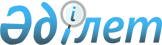 Об утверждении Правил передачи в управление объектов транспортной инфраструктуры города АлматыПостановление акимата города Алматы от 28 февраля 2023 года № 1/124. Зарегистрировано Департаментом юстиции города Алматы 1 марта 2023 года № 1719
      В соответствии с подпунктом 9-13) статьи 4 Закона Республики Казахстан "Об особом статусе города Алматы", акимат города Алматы ПОСТАНОВЛЯЕТ:
      1. Утвердить прилагаемые Правила передачи в управление объектов транспортной инфраструктуры города Алматы.
      2. Контроль за исполнением настоящего постановления возложить на курирующего заместителя акима города Алматы.
      3. Настоящее постановление вводится в действие по истечении десяти календарных дней после дня его первого официального опубликования. Правила передачи в управление объектов транспортной инфраструктуры
города Алматы Глава 1. Общие положения
      1. Настоящие Правила передачи в управление объектов транспортной инфраструктуры города Алматы (далее – Правила) разработаны в соответствии с законами Республики Казахстан "О местном государственном управлении и самоуправлении в Республике Казахстан" и "Об особом статусе города Алматы" и определяют порядок передачи в управление объектов транспортной инфраструктуры города Алматы, находящихся в коммунальной собственности города Алматы.
      2. В Правилах используются следующие основные понятия:
      1) управляющая компания – юридическое лицо, определенное решением местного исполнительного органа, осуществляющее функции управления объектами транспортной инфраструктуры и заключившее договор с учредителем (далее – управляющая компания);
      2) учредитель управляющей компании – местный исполнительный орган города Алматы (далее – учредитель);
      3) объекты транспортной инфраструктуры – технологический комплекс, включающий в себя железнодорожные, трамвайные, легкорельсовые, монорельсовые и внутренние водные пути, автомобильные дороги, тоннели, эстакады, мосты, вокзалы и станции, пункты обслуживания пассажиров, линии метрополитена, порты, портовые средства, судоходные гидротехнические сооружения, аэродромы, аэропорты, транспортно-логистические центры, объекты систем связи, навигации и управления движением транспортных средств, магистральный трубопровод, а также иные обеспечивающие функционирование транспортного комплекса, здания, сооружения, устройства и оборудования, находящиеся в коммунальной собственности города Алматы (далее – объект);
      4) Комиссия по передаче в управление объектов транспортной инфраструктуры – комиссия, созданная учредителем для проведения процедур по передаче объектов в управление (далее – Комиссия);
      5) балансодержатель – государственное юридическое лицо, за которым объект закреплен на праве оперативного управления или хозяйственного ведения. Глава 2. Порядок передачи объекта в управление
      3. Решение о передаче объекта в управление принимается в интересах административно-территориальной единицы местным исполнительным органом города Алматы.
      4. Объект передается в управление управляющей компании на срок не более 5 (пяти) лет.
      5. Управляющая компания определяется решением местного исполнительного органа из числа подведомственных организаций, со 100 процентной долей участия местного исполнительного органа в уставном капитале.
      6. Управление объектом возникает на основании договора об управлении объектами транспортной инфраструктуры города Алматы.
      7. Учредитель осуществляет управление объектом и подготовку его к передаче, заключает договор об управлении объектами транспортной инфраструктуры города Алматы с управляющей компанией и контроль за исполнением условий указанного договора.
      8. К заявлению управляющей компании о предоставлении объекта в управление, подаваемому в произвольной форме, прилагаются следующие документы: копии свидетельства о государственной регистрации (перерегистрации), учредительных документов с предъявлением оригинала для сверки либо нотариально засвидетельствованные копии указанных документов.
      9. При предоставлении объекта в управление, договор заключается учредителем не позднее 10 (десяти) календарных дней со дня принятия решения Комиссией о предоставлении объекта в управление.
      10. Для организации передачи объекта в управление учредитель образует Комиссию.
      11. Состав Комиссии утверждается решением местного исполнительного органа города Алматы. Глава 3. Подготовка объекта к передаче в управление
      14. До начала процедур передачи объекта в управление формируется пакет документов, включающий сведения об объекте.
      15. Подготовку объекта к передаче в управление осуществляет учредитель.
      16. Балансодержатель представляет Комиссии учредительные документы юридического лица, акции (доли) либо имущественный комплекс, которого является объектом передачи, полную информацию о финансово-хозяйственной деятельности за последние 3 (три) года и условия передачи объекта в управление.
      По другим объектам балансодержатель представляет Комиссии характеристику объекта, сведения о его балансовой стоимости и условия передачи объекта в управление.
      17. Должностные лица балансодержателей, объект которых выступает объектом передачи в управление, по запросу учредителя, в определяемые им сроки, представляют сведения, необходимые для подготовки объекта к передаче в управление. Глава 4. Заключение договора и его исполнение
      18. Управляющая компания осуществляет управление объектом на основании договора безвозмездного пользования объектом (далее – Договор).
      19. Договор с управляющей компанией заключается исполнительным органом, финансируемым из местного бюджета, уполномоченным владеть, пользоваться и распоряжаться коммунальным имуществом не позднее 10 (десяти) календарных дней после вынесения Комиссией решения о передаче объекта в управление.
      20. Условия управления объектом определяются Договором.
      21. Договор предусматривает:
      1) предмет и срок действия Договора;
      2) состав объекта, передаваемого в управление;
      3) сроки и форму отчетности управляющей компании.
      22. Заключение и расторжение, а также внесение изменений и дополнений в Договор производятся в соответствии Гражданским кодексом Республики Казахстан.
      23. Управляющая компания представляет отчет о своей деятельности государственному органу Республики Казахстан, осуществляющему руководство в сфере пассажирского транспорта города Алматы в сроки и по форме, указанным в Договоре.
					© 2012. РГП на ПХВ «Институт законодательства и правовой информации Республики Казахстан» Министерства юстиции Республики Казахстан
				
      Аким города Алматы

Е. Досаев
Приложение
к постановлению акимата
города Алматы
от 28 февраля 2023 года № 1/124